 OBJectifs Intégrer une équipe de développement Web.Libre à ce jour.eXPERIENCES A ce jour  2015  EN FIN DE  FORMATION WEBFORCE3 :  HTML5, CSS3, PHP, JavaScript, MySQL,Création de sites internet , développement et mise en réseau  utiisation de CMS, Github & framework.2013 2016 formateur benevole a la mairie de nanterre  à l’agora, génération internetSupport utilisateurs, Création de sites internet privés, graphisme, développement et mise en réseau2011 2012 auditeur en présentiel au CNAM informatique PARISConception, création, modélisation de bases de  données oracle, programmation  java2006 à 2011, emploi  divers, auto-formation sur le webConfigurations de PC, de box, de périphériques ou de réseaux pour des particuliers sous XP Pro, Vista, Windows7. Analyse des besoins utilisateurs création des UC (hardware), configuration, architecture, réseau, connectique, relation et suivi avec les fournisseurs.2006Stage d'administration réseau Unix / Linux.2000 – 2004	SCII NET,  Clichy - En clientèle pour la Société Général, val de fontenayAnalyste / ingénieur d’exploitation systèmes / réseaux.Administration réseaux Ethernet (DECNET) et suivi fournisseurs.Responsable de produits applicatifs en liaison avec le service développement.Assistance technique 2°niveau, systèmes / applicatifs / réseaux auprès de la hotline de la Société Générale, 30 000 PC sur réseaux, DECNET, pathworks, émulateur 3270.Analyse, programmation, planification de batchs DCL, programmation et utilisation de Universe.Gestion du parc machine et suivi des interventions fournisseurs.1995 – 1999	STERIA infogérance SYSINTER, paris - En clientèle pour les AGF, ParisAnalyste / ingénieur d’exploitation, gestionnaire de parc .Support technique auprès des utilisateurs des front et back offices.250 postes en réseaux Ethernet : DECNET, Windows for Workgroups, Netware Pathworks, Apple, Reuter.Gestion des pannes software et hardware, gestion du parc machine, suivi fournisseurs.Installation, configuration de matériels et de réseaux, DEC serveurs, PC , Macintosh, imprimantes.Analyse, création, configuration d’un nouveau parc d’imprimantes Lexmark  réseaux 3270, Digital, PC.1993-1994	DIMACEL COMPOSANTS ELECTRONIQUES (ALCATEL) , BezonsAnalyste d’exploitation, analyste programmeur.Développement sur Tolas63, reports, écrans pour la gestion de stocks.Développement, planification, suivi de batchs et d’utilitaires destinés à l’exploitation informatique du site.Ecriture de procédures : ZIM (Query), DOS, Hayes, TPU.Assistance utilisateurs : 200 postes.Administration et remise à niveau d’une base de données ZIM (software et hardware) et des PC liés à ce SGBDR.Gestion système / réseau d’un VAX 6000 et d’un AS 400.Création hardware et suivi d’une nouvelle armoire de brassage réseau, connectique.Réorganisation, gestion du parc machine, suivi des interventions fournisseurs.1992-1993	PEYCHINEY EMBALLAGE ALIMENTAIRE,  ClichyAnalyste d’exploitation, assistance utilisateurs (1500 postes, suivi réseau).Développement, planification et suivi des traitements batchs DCL (VMS), utilisation et programmation de Universe,    Tolas 63.Gestion du parc machine, suivi fournisseur : DEC, gestion de 7 VAX 6000, sauvegarde, bandothèque.1991-1992	MANPOWER INFORMATIQUE, Paris	AUXILEC, ChatouTechnicien d’exploitation systèmes/réseaux, assistance utilisateurs, gestion du parc machine.Réorganisation des sauvegardes et de la bandothèque.GSIT, ParisTests et surveillance du réseau .Ecriture de procédures DCL.MORY TNTE, VincennesAssistance utilisateurs, supervision du travail opérateur, configuration de DEC serveur micro VAX.Gestion du parc machine, suivi des batchs, surveillance du réseau des agences.DASSAULT AVIATION, Saint-Cloud1989-1991	SLIGOS, Paris La Défense - en clientèle pour THOMSON,  EDF,  SDRMTechnicien d’exploitation sur IBM AS400, IBM 38, IBM 3090.Assistance utilisateurs, configuration réseau et matériels, gestion des batchs, des sauvegardes et du parc machine.1885-1988	 SESA, Paris La Défense / Confidentiel DéfenseTechnicien d’exploitation Sur VAX et sur BULL, assistance utilisateurs, batchs, impressions. FORMATION :formation développeur/intégrateur web, webforce3 parisHtml5, css3, Php, JavaScript , MySql, travaux pratiques, projets.Auditeur en présentiel au CNAM, ParisAlgorithmie et programmation avancée JAVA, travaux pratiques, projets.Structures de données, méthodes d’informatisation, base de données.Conception, modélisation base de données Oracle / Programmation SQL. Stage de programmation de gestion Basic/Cobol, Stages Digital Equipement : commandes et utilitaires, administration système.Stage Novell  : administration Netware 4.0.Stages Microsoft :Windows 3.11 pour ingénieur support, Windows NT Workstation et Server.NT 4.0 : Notions fondamentales réseaux, administration, support avancé.Interconnections de réseaux TCP/IP, IIS création, configuration d’un serveur web.Accès sécurisé web proxy.Stage Unix / Linux: administration réseau Unix/linux.	Baccalauréat A4, Lycée paul langevin suresnes                            AUTRES ACTIVITESOutils bureautique : utilisateur d’Access, de Visual Basic, d’Excel.Langues étrangères : anglais courant et espagnol débutant.Extra-professionnel : guitare, plongée sous-marine.Joël Picoche 55 ans 53, rue du Bois92000 Nanterre   06 33 41 46 48  Jp_informatique@hotmail.fr           Développeur/intégrateur Web,Analyste programmeurtechnicien analyste ingénieur d’exploitationsupport technique niveau II.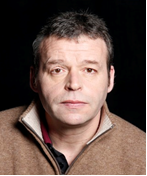 